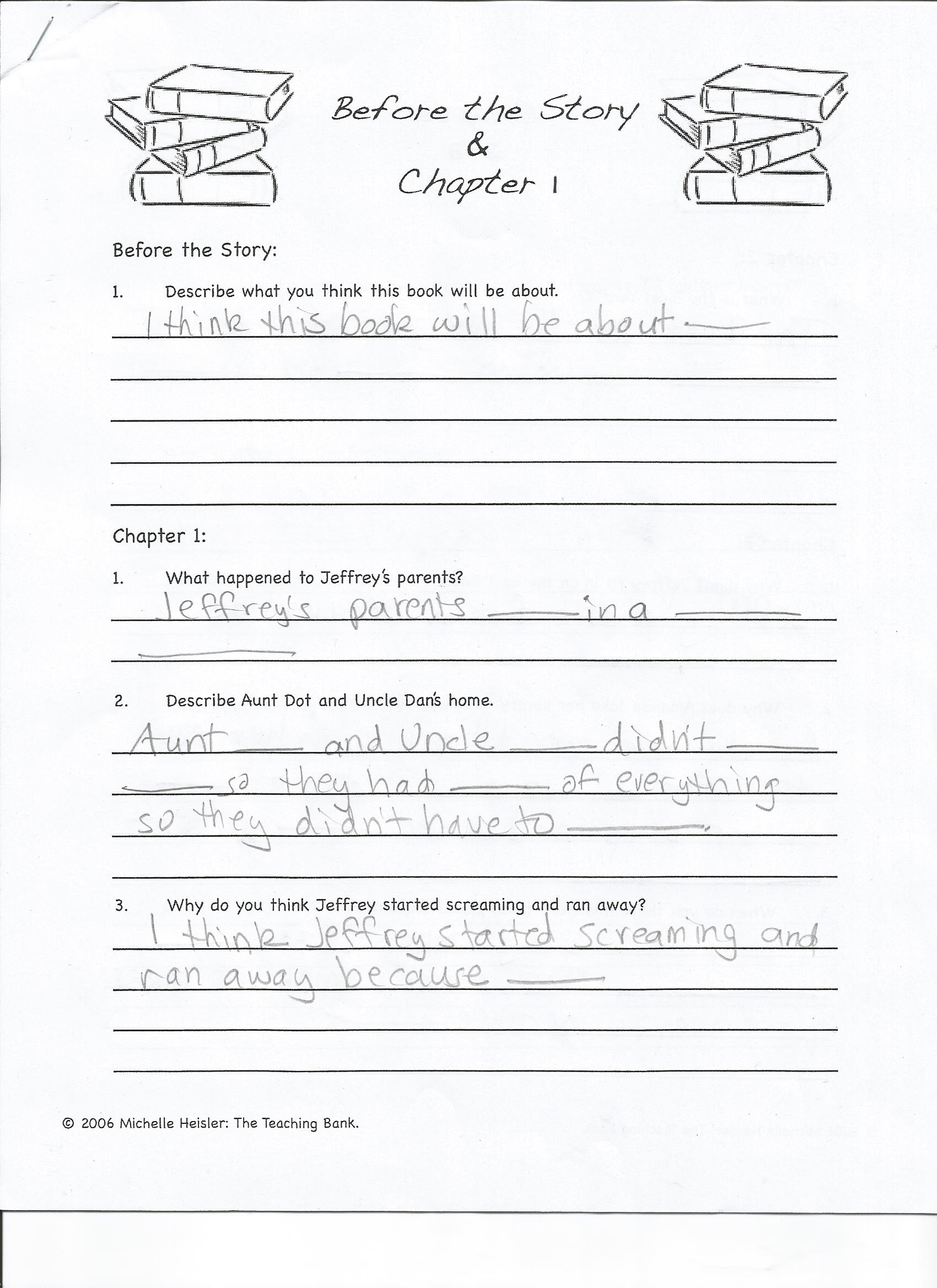 Chapter 71. Why do you think John McNab made the players stay and bat after the game was over?	I think John McNab made the players stay and bat because		2. How did Jeffrey put McNab in his place?	Jeffrey put McNab in his place by hitting 						Chapter 81. How did Jeffrey get the name Maniac?	The kids started calling him Maniac after 						2. What unexpected turn do you think Maniac’s life took?	I think the unexpected turn was								